                  St Matthew’s Primary School       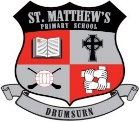     Limavady    BT49 0PX      Telephone 028777 63887            Email: akealey695@stmatthewsps.drumsurn.ni.sch.uk                                         Principal: Mrs AM Kealey BA Hons (ED) PQH NI                                      SCHOOL CLOSURESDear Parents/Guardians,It is with such a heavy heart I compose this letter. As you are aware from the announcement yesterday afternoon all schools will be closing from Monday 23rd March 2020, until further notice. It would appear that this closure will be for a considerable time.  Teachers and non-teaching staff have been in school working hard to collate packs of work for each class. Each pack will contain guidance, worksheets, log-ins and websites appropriate to your child’s year group.  These resources will provide you with activities which will be of benefit to you so that you can guide your child/children with their learning. Each pack will contain approximately three weeks of activities.After the Easter break, we will be providing further resources to support home learning. Information on this will come in due course. Packs provided should not be returned to school.On Monday 23rd March you can come into school from 2:00pm-4:00pm to collect a pack for your child. We will operate a system where the packs will be collected from the school foyer. Staff will be available to pass the packs out to you. We ask that only one parent per family collects the pack. Only one parent at a time can be permitted into the school foyer. As you are waiting, please follow the advice from the Public Health Agency and remain at least two meters from the person in front of you. We want to make sure everyone is kept safe.If you have children in more than one year group, please come to the school at the time when your youngest child’s pack is given out and we will give you the other packs too.Packs will be available at the following times:P1-4    2-3pmP5-7    3-4pmThis is such a sad and devastating time for our staff and whole school community. I would like to thank you all for your patience and understanding. Through these uncertain times, we will continue to update you and support your children as best we can. Look after yourselves and your families, keep safe everyone.Best wishes, take care Mrs. Ann-Marie Kealey    Principal